Конституционный Суд защитил право работников на проценты (денежную компенсацию) в случае задержки работодателем выплаты заработной платы и других выплат Обязанность работодателя уплатить проценты (денежную компенсацию) возникает в силу нарушения им установленного срока выплаты заработной платы, оплаты отпуска, выплат при увольнении и (или) других выплат, причитающихся работнику, либо выплаты их в установленный срок не в полном размере. Возложение на работодателя данной обязанности дает основания предполагать, что он должен быть осведомлен о наличии задолженности перед работником (т.е. задолженность не является спорной) и что, погашая ее, он должен одновременно уплатить и соответствующие проценты (денежную компенсацию). Если работодатель выплатил работнику все причитающиеся ему выплаты в полном объеме, но с нарушением установленного срока либо в установленный срок, но не в полном размере и отказывается уплатить проценты (денежную компенсацию), то работник не лишен возможности воспользоваться правом на судебную защиту. В то же время право работника на своевременную и в полном размере выплату справедливой заработной платы может быть нарушено также в случае, если работодатель вовсе не начисляет и не выплачивает полагающиеся работнику выплаты. Часть же первая статьи 236 ТК РФ не позволяет однозначно определить дату, с которой - в случае признания за работником решением суда права на получение выплат - следует начислять соответствующие проценты (денежную компенсацию). Часть первая статьи 236 ТК РФ признана не соответствующей Конституции РФ, поскольку она не обеспечивает взыскания с работодателя процентов (денежной компенсации) в случае, когда полагающиеся работнику выплаты не были начислены своевременно, а решением суда было признано право работника на их получение, с исчислением размера таких процентов (денежной компенсации) из фактически не выплаченных денежных сумм со дня, следующего за днем, когда эти выплаты должны были быть выплачены при своевременном их начислении. Федеральному законодателю надлежит внести в указанную норму необходимые изменения. До этого проценты (денежная компенсация) подлежат взысканию с работодателя и в том случае, когда причитающиеся работнику выплаты не были ему начислены и выплачены своевременно, а решением суда было признано право работника на их получение. Размер процентов (денежной компенсации) исчисляется из фактически не выплаченных денежных сумм со дня, следующего за днем, когда они должны были быть выплачены, по день фактического расчета включительно. 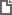 Постановление Конституционного Суда РФ от 11.04.2023 N 16-П
"По делу о проверке конституционности статьи 236 Трудового кодекса Российской Федерации и абзаца второго части первой статьи 327.1 Гражданского процессуального кодекса Российской Федерации в связи с жалобой гражданина И.Б. Сергеева" 